APPENDIX 1.C I T Y   O F   N O T T I N G H A M		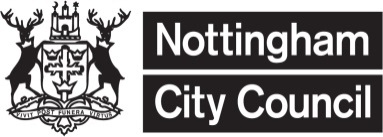 AGE AND SPECIFICATION POLICIES RELATING TO HACKNEY CARRIAGE AND PRIVATE HIRE VEHICLESGENERALThis Policy amends the policy which took effect from 1 January 2018In accordance with the earlier policyAll Hackney Carriage vehicles will be required to be a minimum of Euro 6 Diesel or ZEC ULEVNo Hackney Carriage or Private Hire vehicle shall be granted a licence unless it meets the City Council’s approved vehicle specification and No licence will be granted for a Hackney Carriage Vehicle Licence unless that Vehicle is wheelchair accessible.Hackney Carriages will also need to continue to meet the Council’s livery policy and both Hackney Carriages and Private Hire Vehicles will need to comply with the Council’s Advertising Policy Nottingham City Council will generally refuse to renew a licence for a vehicle for use as a Hackney Carriage or Private Hire vehicle once the respective upper age limit has been reached :-.3.1	From 01/01/2030, any vehicle being licensed for the first time as a Hackney Carriage or Private Hire vehicle will be required to be ZEC ULEV3.2	From 01/01/2035, no vehicle shall be licensed as a Hackney Carriage or Private Hire vehicle unless it is a Zero Emissions Capable Ultra Low Emission VehiclePRIVATE HIRE VEHICLESFrom 01/04/2024Only Private Hire vehicles TEN (10) years of age and under from the date of first DVLA registration will be considered for first licensing or as a replacement vehicle.Private Hire vehicles over the age of FIFTEEN (15) years from the date of first DVLA registration will ordinarily be REFUSED a licence UNLESS the vehicle is in exceptionally good road-worthy condition and approved for use following an Exceptional Condition Vehicle Check carried out by an authorised officer.MOTs :- All vehicles will have an enhanced MOT on initial application and once yearly thereafter.over the age of TEN (10) years from the date of first DVLA registration (or ELEVEN (11) years if fully electric) vehicles will be subject to SIX (6) monthly Enhanced MOT inspections. All Enhanced MOT inspections shall be carried out by Nottingham City Council testers WHEELCHAIR ACCESSIBLE HACKNEY CARRIAGE VEHICLESFrom 01/04/2024Only Hackney Carriage vehicles TEN (10) years of age and under from the date of first DVLA registration will be considered for first licensing or as a replacement vehicle Hackney Carriage vehicles over the age of FIFTEEN (15) years from the date of first DVLA registration will ordinarily be REFUSED a licence UNLESS the vehicle is in exceptionally good road-worthy condition and approved for use following an Exceptional Condition Vehicle Check carried out by an authorised officer. MOTs:-All vehicles will have an enhanced MOT on initial application and once yearly thereafter.over the age of ELEVEN (11) years from the date of first DVLA registration (or ELEVEN (11) years if fully electric) vehicles will be subject to SIX (6) monthly Enhanced MOT inspections. All Enhanced MOT inspections shall be carried out by Nottingham City Council testers.  * 	Euro 6 diesel relates to the engine AND vehicle both being manufactured after September 2015.**	ZEC ULEV definition – emit up to 50g/km CO2 with a minimum of 30 	mile emission range.  A ZEC Hackney Carriage MUST be petrol if an internal combustion engine is used